EESTI MEISTRIVÕISTLUSED RALLIKROSSIS 2024ÜLDJUHENDKinnitatud EAL-is 20.03.2024Lisa 1: Karistuste tabelLisa 2: Signaallipud1. ÜLDKORRALDUS, KORRALDAJA VASTUTUS JA KALENDER1.1. 2024. aasta Eesti lahtised meistrivõistlused rallikrossis (MV) sõiduautodele ja krosskartidele toimuvad mitmeetapilise seeriavõistlusena. Meistrivõistluste korraldamise õigused kuuluvad Eesti Autospordi Liidule (EAL), kes kinnitab üldjuhendi, võistluskalendri ja muud ala reguleerivad normdokumendid Rallikrossi komitee (RK) ettepanekul. Rallikrossi Eesti meistrivõistluste  (EMV) etappide korraldamise delegeerib EAL korralduslepingu alusel edasi Rallikrossi Arenduse OÜ-le (reg. kood 14719309), kes peab tagama vastava pädevuse ja finantsvõimekuse. Igaks etapiks koostab RK võistlusjuhendi, mis peab olema kinnitatud EAL-is ja avaldatud veebilehel  www.estrx.eu  ja  https://uus.autosport.ee/sport/rallikross/ vähemalt 2 nädalat enne planeeritud võistluse algust. Kasutusel on virtuaalne ametlik teadetetahvel (VATT) Sportity rakenduse näol. Nutitelefoni või tahvelarvutisse saab Sportity rakenduse laadida järgnevatelt linkidelt: https://apps.apple.com/ee/app/sportity/id1344934434https://play.google.com/store/apps/details?id=com.sportity.appParool on ESTRX20241.2 Võistlusjuhend on meistrivõistluste üldjuhendi täiendus.1.3 MV korraldatakse kooskõlas FIA spordikoodeksi (FIA Sporting Code, SC https://uus.autosport.ee/wp-content/uploads/2022/01/FIA-rahvusvaheline-spordikoodeks-2024.docx), Kiirusalade võistlusmääruse, Võistluste korraldamise üldeeskirjad Eestis, käesoleva üldjuhendi, kehtivate tehniliste tingimuste, etappide juhendite ning kõigi nimetatud dokumentide lisade ja bülletäänidega. MV üldjuhend koos kalendriga on kinnitatud EAL-is  ja avaldatakse veebilehel https://uus.autosport.ee/sport/rallikross/ ja www.estrx.eu1.4  Võimalikud muudatused üldjuhendis või kalenderplaanis peab EAL kinnitama hiljemalt 10 kalendripäeva enne võistlust ja avaldama veebilehel https://uus.autosport.ee/sport/rallikross/ja www.estrx.eu1.5. Korraldaja vastutus1.5.1  Kõik korraldusega seotud isikud vastutavad kehtestatud määruste, üldjuhendi ja RK-i otsuste täitmise eest. Kui võistluse korraldamisega seotud isik rikub nõudeid, võib EAL korraldajat karistada.1.6 Eesti rallikrossi MV 2024 kalender	TREENINGPÄEV 	13. aprill Raassilla, Viljandi	1. etapp 		27. aprill Raassilla, Viljandi	2. etapp		18. mai Kulbilohu, Elva	3. etapp		8. juuni Piiroja, Jõgevamaa	4. etapp 		13. juuli Misso, Võrumaa5. etapp		3. august Kehala Ring, Lääne-Virumaa6. etapp		7. september Laitse RalliPark, Harjumaa1.7  MV etappide arv on maksimaalselt 6. MV arvestusse läheb viie parema etapi tulemus.1.7.1 Etapi tulemus on ühel osavõistlusel saavutatud eelsõitude, poolfinaalide ja finaali meistrivõistluste punktisumma. Mitteosalemine etapil on võrdustatud kehvema tulemusega (0 punktiga). Kui võistleja eemaldatakse võistlustelt ebasportliku käitumise või tehniliste reeglite rikkumise tõttu, siis antud etapi tulemus ei kuulu mahaarvamisele halvima tulemusena.1.8  Juhul kui etappe toimub neli või vähem, lähevad EMV arvestusse kõikide etappide tulemused.1.9  Meistritiitlid antakse välja ka juhul kui toimub vähemalt 3 (etappi) etappi. 1.10 Enne esimest etappi toimuval ametlikul info- ja treeningpäeval osalemine on kõigile meistrivõistluste võistlejatele rangelt soovituslik (võib osaleda ka ilma võistlusmasinata).2. MV  ARVESTUSKLASSID2.1. Kõikide arvestusklasside võistlusmasinad peavad vastama oma võistlusklassile kehtivatele tehnilistele tingimustele (Eesti rallikrossiautode tehnilistele tingimused 2024, BMW RX 3000 klassi tehnilised tingimused 2024, Crosskart Xtreme tehnilistele tingimused 2024, Crosskart 650 tehnilised tingimused 2024 ja Crosskart 125/250 tehnilised tingimused 2024). Võistlusmasin peab omama EAL, FIA või mõne muu ASN-i (ASN on: Klubi, Assotsiatsioon või Föderatsioon, mida FIA tunnustab mingil maal sportliku võimu ainuhoidjana vastavalt FIA Põhikirja artiklile 3.3) tehnilist kaarti.2.2. MV arvestusklassid:2.2.1 SuperCar (neljarattaveolised A- ja N-rühma homologeeritud autod, mille mootorite maht ei tohi ületada 2000 cm3, margipõhine mootor võib olla kuni 2058 cm3)2.2.1.1 SuperCar klassis võistlemiseks peab olema 18-aastane. Rallikrossi komitee  võib anda eriloa ka noorematele, kuid mitte nooremale kui  16-aastastele.2.2.2 Super1600 (esiveolised autod mootori kubatuuriga kuni 1600cc)2.2.2.1 Super1600 klassis võistlemiseks peab olema 18-aastane. Rallikrossi komitee  võib anda eriloa ka noorematele, kuid mitte nooremale kui  16-aastastele.2.2.3 Junior1600 (esiveolised autod mootori kubatuuriga kuni 1600cc) 2.3.1 Junior1600 klassis peab sõitja vanus olema 12–17 (k.a) eluaastat. Rallikrossi komitee  võib anda eriloa ka noorematele, kuid mitte nooremale kui 11-aastastele.2.2.3.2 Enne 2006. aastal 1. jaanuari sündinud võistlejal  või eelnevate aastate Eesti meistril on lubatud üle minna teistesse võistlusklassidesse, kuid mitte nooremalt kui 16-aastaselt.  Peale järgmisse arvestusklassi üleminekut noorteklassi tagasi minna ei saa.2.2.4  TouringCar (tagaveolised autod mootorimahuga kuni 2000 cm3).2.2.4.1 TouringCar klassis võistlemiseks peab olema 18-aastane. Rallikrossi komitee  võib anda eriloa ka noorematele, kuid mitte nooremale kui  16-aastastele.	2.2.5  BMW RX3000 (tagaveolised autod mootorimahuga kuni 3000 cm3). 2.2.5.1 BMW RX3000 klassis võistlemiseks peab olema 18-aastane. Rallikrossi komitee  võib anda eriloa ka noorematele, kuid mitte nooremale kui  16-aastastele.  	2.2.6  Crosskart Xtreme (tagaveoline, ühekohaline sõiduk mootorimahuga 600 cm3 või 750 		cm3 või 850 cm3 )2.2.6.1 Crosskart Xtreme klassis võistlemiseks peab olema 18-aastane. Rallikrossi komitee  võib anda eriloa ka noorematele, kuid mitte nooremale kui  15 aastastele.	2.2.6  Crosskart Xtreme Junior (tagaveoline, ühekohaline sõiduk mootorimahuga 600 cm3 		või 750 cm3 või 850 cm3 )2.2.6.1 Crosskart Xtreme Junior klassis peab sõitja olema 14–17-aastane. Rallikrossi komitee  võib anda eriloa ka noorematele, kuid mitte nooremale kui  13-aastasele.2.2.6.2  Enne 2009. aastal 1. jaanuari sündinud võistlejal või eelnevate aastate Eesti meistril on lubatud üle minna teistesse võistlusklassidesse, kuid mitte nooremalt kui 16-aastaselt. Peale järgmisesse arvestusklassi üleminekut Crosskart Xtrem Juniori arvestusklassi tagasi minna ei saa.2.2.7  Crosskart 650 (tagaveoline, ühekohaline sõiduk mootorimahuga 650 cm3 )2.2.7.1 Crosskart 650 klassis võistlemiseks peab olema 15-aastane. Rallikrossi komitee  võib anda eriloa ka noorematele, kuid mitte nooremale kui 13-aastasele.2.2.8  Crosskart 125/250 (tagaveoline, ühekohaline sõiduk mootorimahuga kuni 250 cm3/  )2.2.8.1 Crosskart 125/250 klassis võistlemiseks peab olema 10–15-aastane. Rallikrossi komitee  võib anda eriloa ka noorematele, kuid mitte nooremale kui 8-aastasele.2.3 Juhul, kui arvestusklassis osaleb hooajal vähem kui 5 erinevat osalejat, siis Eesti meistri 
tiitlit välja ei anta. Peetakse Eesti karikavõistluste arvestust. 2.3.1 Osalemiseks loetakse kui võistlusauto koos võistlejaga on ületanud stardijoone vähemalt ühes eelsõidus.3. MV OSALEJAD,  VÕISTLUSNUMBRID, REKLAAM3.1. Osalejad alates vanusest 18 eluaastat peavad omama kehtivat EAL-i rahvuslikku või rahvusvahelist litsentsi või muu ASN-i poolt väljastatud kehtivat litsentsi. 3.2. Osalejad, kes on nooremad kui 18 eluaastat (või 18-aastased), peavad omama kehtivat EAL-i noortelitsentsi või muu ASN-i poolt väljastatud kehtivat  litsentsi.3.3 Igal võistlejal on lubatud osaleda ühe etapi raames ühes arvestusklassis.3.4 Võistlusnumbrid 2024. a meistrivõistlustel klasside kaupa.Klass					NumbridSuperCar				1- 999Super1600/Junior1600		1-999TouringCar				1-999BMW RX3000				1-999Crosskart Xtreme/ Junior		1-999Crosskart 650				600-899Crosskart 125/250				100-1993.4.1 Võistleja võib sarja korraldajale avaldada soovi talle sobiva numbri saamiseks. Antud soov tuleb esitada kirjalikult  30 päeva enne esimest võistlust, kus võistleja plaanib osaleda. Korraldajal on õigus samade numbrite taotlemise korral eelistada eelmisel hooajal (hooaegadel) sama numbriga osalenud sõitjat või siis oma soovi esimesena saatnud võistlejat. 3.4.2 Esmased numbri- ja reklaamkleebised väljastab sarja korraldaja. Vajadusel saab võistluste mandaadist numbreid juurde osta.3.5 Korraldajal ja EAL-il on õigus määrata võistlusmasinatele reklaamkleebiseid. Täpne info avaldatakse võistlusjuhendis. 3.5.1 Reklaamkleebistest keeldumisel peab võistleja tasuma kahekordse osavõtutasu. Numbrikleebistest, mis sisaldavad stardinumbrit, ei ole õigust keelduda.3.6 Võistleja võib paigaldada võistlusautosse kaamerad. Kaamerate paiknemine võistlusautos kontrollitakse ja dokumenteeritakse  tehnilises kontrollis. Võistlejal on soovituslik kasutada pardakaamerat, et võistluspäeva jooksul tekkida võivate võistlussituatsioonist tõusetuvate olukordade tõlgendamiseks kasutada oma võistlusauto kaamera salvestist. Võistleja  kaamerate poolt toodetud materjale võivad ametnikud kasutada otsuste tegemisel ning karistuste määramisel.4. VÕISTLUSRADA4.1 Kõikidel 2024. a Eesti meistrivõistluste sarjas kasutatavatel võistlusradadel peab olema rajaskeem, millele on märgitud alljärgnevad alad:-	turvalisuse huvides pressile keelatud alad-	pealtvaataja alad-	eelstardiala - 	rehvipuhastusala (kui on kasutusel)-	kinnise parkla (parc fermé) asukoht-	stardi/finiši- ja ajavõtujoon -	lisatasku (Joker lap) asukoht -	Pole Position, ehk parim stardikoht.-	tehnilise kontrolli ala ja kaalude asukoht-	hooldusala -	ametlik teadetetahvel-	võistluse keskus-	Meditsiinilise abi asukoht4.2 Rajaskeem tuleb edastada EAL-ile vähemalt 2 nädalat enne planeeritud võistluse algust.5. MEEDIA 5.1	Ajakirjanike akrediteerimine toimub veebilehe www.estrx.eu  kaudu ja võistluste sekretariaadis ning algab samaaegselt võistlustele registreerimisega. Akrediteeritud ajakirjanikel ja fotograafidel tuleb end võistluspäeval registreerida võistluste sekretariaadis allkirjastades akrediteerimisavalduse.5.2 Fotovesti taotlejal on kohustuslik omada elukindlustust, mille number tuleb märkida akrediteeringule. Kindlustuspoliis tuleb esitada võistlustel fotovesti saamisel. 5.3 Võistluste juhil on õigus anda ajakirjanikule kirjalik või suuline hoiatus, kui viimane viibib rajaskeemil märgitud keelatud alas. Kahe kirjaliku hoiatuse andmisel samale ajakirjanikule hooaja jooksul on rallikrossi komiteel õigus saata kirjalik märgukiri ajakirjaniku tööandjale ja EAL-ile ning mitte akrediteerida ajakirjanikku edaspidi Eesti rallikrossi meistrivõistlustele.5.4 Droonide kasutamine võistlustel tuleb samuti eelnevalt akrediteerida sarnaselt ajakirjanikele ning fotograafidele. Droonide kasutamise lubamise otsustab korraldaja kooskõlastades selle sarja ametliku salvestusmeeskonnaga. Kooskõlastamata droonide kasutamine võistluste ajal on keelatud.
6. HOOLDUSALA JA TEHNILINE KONTROLL6.1 Hooldusalal lubatud  suurim kiirus on jalakäija kiirus (mitte enam kui 10 km/h), selle rikkumisel karistatakse sõitjat žürii või võistluste juhi poolt vastavalt Lisa 1 Karistuste tabel punkt 13. Hooldusalal kehtivat kiirust tuleb jälgida ka kõigil teistel liikumisvahenditel (tõukerattad, kergliikurid, jalgrattad jms) 6.2 Iga võistleja hooldusala peab olema tähistatud tema nimesildiga (võistleja nimi ja riigi lipp), mille minimaalne suurus on 200 x 300 mm.6.3 Hooldusalal peab iga võistlusmasina kohta olema vähemalt üks taadeldud tulekustuti minimaalse aktiivaine kogusega 6 kg. Kustuti peab olema nähtaval ja kõigile kättesaadavas kohas.6.4 Hooldusalal tuleb tagada öörahu kell 23.00–6.00. Generaatorite kasutamine või muul moel häiriva müra tekitamine ei ole lubatud. Tungiva vajaduse korral võib teha erandeid, kuid sel juhul tuleb generaatori kasutamine öörahu ajal kooskõlastada korraldaja ning hooldusala vanemaga.6.5 Hooldusalal peab olema võistlusmasina all vastupidavast ja vedelikke mitteläbilaskvast materjalist aluskate (nt. PVC) mõõtmetega vähemalt 5x4 m sõiduautodel ja 4x3 m krosskartidel. Võistlusmasin peab asuma hooldusalal aluskatte peal. Võistlusmasina aluskatte puudumisel või juhul,  masin on aluskattel vaid osaliselt, on rahaline karistus 250 € ja viivitamatu kohustus aluskate võistlusmasina alla paigutada.6.6 Võistlusmasina kohta ettenähtud hooldusala mõõtmed on 8x10 m. Suuremad alad tuleb kooskõlastada korraldajaga. Hooldusalad tuleb kooskõlastada  hooldusala vanemaga, kelle kontaktinfo avaldatakse võistlusjuhendis. 	6.6.1 Hooldusalale on lubatud ainult 1 (üks) hooldusauto võistlusmasina kohta.6.7 Korraldaja tagab võistlustele vaba sissepääsu võistlejale koos nelja meeskonnaliikmega (kokku 5 inimest koos võistlejaga), kes on kohustatud kandma kogu võistluspäeva vältel korraldaja poolt antud käepaela vms. Tulenevalt võimalikest terviseohtudele viitavatest või muudest tol hetkel kehtivatest turvalisuse piirangutest võib korraldaja vähendada meeskonnaliikmete arvu.6.8 Võistlusradade äärde on võimalusel eraldatud spotterite alad. Alale pääsevad vastavat värvi käepaela ettenäitamisel vaid selles sõidus osalevate sõitjate spotterid. Nõude rikkumisel karistatakse registreerijat hoiatusega. Korduval rikkumisel võib registreerijat karistada 50-eurose rahatrahviga.6.9 Tehniline kontroll toimub võistlusjuhendis tehnilise kontrolli jaoks ette antud alal ja ajal. Tehnilise kontrolli aeg tuleb võistlejal eelnevalt registreerida. Vastav link registreerumiseks avaldatakse etapi võistlusjuhendis. Võistlejatele, kes ei broneeri ettenähtud aja jooksul aega tehnilisse kontrolli, määrab selle korraldaja. 	6.9.1 Tehnilisse kontrolli hilinemist karistatakse 50-eurose rahatrahviga.6.10 Kõik korraldaja poolt antud numbrid ja reklaamkleebised peavad olema paigaldatud võistlusmasinale enne tehnilise kontrolli saabumist. Võistleja esitab tehnilises kontrollis võistlusmasina tehnilise kaardi ja homologatsiooni raamatu (vajadusel).  Tehnilises kontrollis tuleb ette näidata ka oma võistlusvarustus. 6.11 Võistlejad kohustuvad kandma võistlussõidukil ajavõtutransponderit kogu treening- ja võistluspäeva sõitude vältel. Ajamõõdu transponder on garanteeritud ja broneeritud ainult eelregistreerunud võistlejatele. Transponderi kahjustamise või kaotamise korral kohustub võistleja hüvitama transponderi 450 € + KM maksumuse. Transponderid peavad olema võistlussõidukile paigaldatud vertikaalasendis. Transponderid tuleb tagastada sekretariaati vähemalt 60 minuti jooksul pärast võistleja viimase sõidu lõppu või 30 minutit pärast võistlusautode vabastamist Parc ferme’st. Lubatud on kasutada võistleja enda transponderit, mis peab olema Mylaps TranX 260 või X2 Car markeeringuga töökorras ja laetud.6.12 Võistleja pääseb võistlusrajale oma võistlusautoga ainult peale tehnilise kontrolli läbimist.  Võistlusmasinal on kohustulik kanda toimivat ajavõtutransponderit ka treening- ja soojendusõitudes. Kohtunikel on õigus rajal olev ajavõtutransponderita võistlusmasin rajalt eemaldada.7. STARDIMAKSUD JA REGISTREERIMINE7.1 MV arvestuses saavad punkte etapile registreerunud ja stardimaksu tasunud võistlejad.7.2 Stardimaks ühepäevasel etapil on 265 eurot, mis sisaldab  ajavõtutransponderi renti. Hind sisaldab käibemaksu.7.3 Stardimaks kahepäevasel etapil on 376 eurot, mis sisaldab ajavõtutransponderi renti. Hind sisaldab käibemaksu.	7.3.1 Võistlejal on õigus loobuda osalemast esimesel võistluspäeval toimuvatest 	vabatreeningutest, kuid teise võistluspäeva alguses toimuvatel soojendusringidel osalemine 	on kohustuslik, lisaks ei kehti antud võistlejatele üldjuhendi punkt  9.6. Antud võistlejate 	stardimaks on 260 eurot, mis sisaldab  ajavõtutransponderi renti. 7.4 Stardimaks tuleb tasuda 5 päeva enne etapi toimumist korraldaja kontole:Rallikrossi Arenduse OÜ EE2910102202833842297.5 Eelregistreerimata võistleja stardimaks on 500 eurot, mis tasutakse sularahas võistluspaigas. Korraldajal on õigus kehtestada piirhinnast madalamaid stardimakse. 7.6 Eelregistreerimine toimub veebilehel estrx.eu algab koos võistlusjuhendi avaldamisega ja lõpeb 5 päeva enne võistluse algust (juhul kui võistlusjuhend ei sätesta teisiti). Võistlejal on võimalik registreerida end korraga kogu hooaja võistlustele veebilehel www.estrx.eu. 7.6.1 Juhul kui võistleja ei saa osaleda ühel või mitmel etapil, kuhu ta on end registreerinud, tuleb tal sellest teatada korraldajale kirjalikult kati@rallikross.ee või telefonil +372 527 7978 vähemalt 2 päeva enne etapi toimumist. Kui võistleja seda ei tee, kohustub ta tasuma korraldajale iga mitteteatamise kohta 150 €, v.a juhtudel, mille põhjuseks on vääramatu jõud (Force major).7.7 Sarja peakorraldaja tagastab tasutud stardimaksu täies mahus, kui võistlus ei toimu korraldaja tegevusetuse või süülise tegevuse tagajärjel.7.8 Sarja peakorraldaja tagastab 50% tasutud stardimaksu summast juhul, kui võistlus ei toimu korraldajast mittesõltuvatel asjaoludel.7.9 Registreerudes võistlustele kinnitavad registreerijad, et nende võistlejad ja meeskonnaliikmed järgivad Spordikoodeksist, käesolevast üldjuhendist, etapi võistlusjuhendist, tehnilistest reeglitest ja EAL-i ettekirjutustest tulenevaid reegleid.  Samuti Eesti Vabariigi Valitsuse poolt kehtestatud reegleid ja piiranguid.8. RALLIKROSSI MEISTRIVÕISTLUSTE ETAPI SOOVITUSLIK AJAKAVA 8.1 Võistlus võib olla vastavalt võistlusjuhendile kas ühe- või kahepäevane. Võistlusklasside stardijärjekorda ja ajakava võib muuta vastavalt võistlejate arvule, võistlusjuhendi bülletääniga enne võistluste algust või võistluste käigus teavitamisega VATT-il (Sportity app).8.1.1 Ürituse ladusa toimumise korral võib korraldaja alates teisest eelsõidust ajakava tuua varasemaks kuni 30 minutit.8.2 MV etapi soovituslik  ajakava:Reede17.00 – 22.00 mandaat, dokumentide kontroll17.10 – 22.00 tehniline kontroll17.30 – 20.00 vabatreening Vabatreeningu toimumine ja treeningu osalustasu määratakse vastava etapi võistlusjuhendis.Laupäev6.45 – 8.00 	Dokumentide kontroll7.00 – 8.15	Tehniline kontroll8.15 – 8.30 	Järeltehniline kontroll (neile võistljetele, kellel on vaja läbida  kordusülevaatus)8.00 – 9.00	Soojendus/vabatreening (1 x 2 ringi) või (1x3 ringi)9.10 – 9.25	Kohtunike koosolek9.30 – 9.50 	Registreerijate ja võistlejate koosolek10.00 		1. eelsõiduvooru 1. start 11.30 		2. eelsõiduvooru 1. start 13.00 – 13.25 Võistlejate autogrammide jagamine boksialas (p 9.9)** Vastavalt olukorrale võib korraldaja autogrammide jagamise ära jätta13.30 		3. eelsõiduvooru 1. start15.00 		Poolfinaalide 1. start 16.30 		Finaalide 1. start18.00 		Autasustamine9. VÕISTLUSTE KÄIK 9.1 Võistleja peab õigeaegselt ilmuma dokumentide kontrolli, mille toimumise koht ja kellaaeg on täpsustatud etapi võistlusjuhendis. Hilinemise korral määrab karistuse žürii, selle puudumisel võistluste juht.9.2 Dokumentide kontrolli käigus kontrollitakse võistleja ja registreerija litsentse, sealhulgas nende ASN-i volitusi (vajadusel).9.3 Võistlejatel, kes ei ilmu kohale dokumentide kontrolli, ei lubata võistlustelt osa võtta.9.4 Dokumentide kontrolli lõppedes loositakse stardijärjekord alljärgnevalt:9.4.1  Klassides Supercar, Super1600, Junior1600, Touringcar ja BMW RX3000 loositakse esimese eelsõidu stardijärjestus korraldaja poolt. 9.4.2 Klassides Crosskart Xtrem, Crosskart Xtrem Junior, Crosskart 650 ja Crosskart 125/250 loosib stardijärjestuse kolmeks eelsõiduks NEZ EXCEL programm juhuslikkuse alusel (iga sõitja stardib erinevates eelsõitudes erinevalt stardirealt).9.4.3 Eelsõidu stardijärjekorra loosimise juures viibib žürii liige, võistluste juht või võistluste vahenduskohtunik, samuti võivad loosimise juures osaleda registreerijaklubide esindajad. 9.4.4 Stardinimekirjad avaldatakse ametlikul teadetetahvlil vähemalt 30 minutit enne esimese eelsõiduvooru algust. 9.5 Võistlejate koosolekDefinitsioon: Registreerijate ja võistlejate koosolek korraldatud võistluste juhi poolt etapil osalevatele registreerijatele ja võistlejatele.Eesmärk: Registreerijatele ja sõitjatele meelde tuletada võistlusjuhendi spetsiifilisi punkte, korralduse, turvalisuse ja raja spetsiifika kohta. Anda lisaselgitusi küsimuste tekkimisel.Osalemine on kõigile võistlejatele kohustuslik. Neid võib saata ainult nende määratud meeskonnajuht. Koosoleku aeg ja asukoht on määratud etapi võistlusjuhendis. Võistlejad kinnitavad oma allkirjaga, et on viibinud koosolekul. Allkiri peab olema antud enne võistlejate koosoleku algust. Võistlejate koosolekule hilinemise ja koosolekul mitteviibimise korral määratakse võistlejale trahv 100 €, mis peab olema tasutud enne teise eelsõidu algust. 9.6 Treeningsõidud / vabatreening Igal võistlejal on õigus sõita vabatreeningul maksimaalselt 2 x 3 ringi. Vabatreeningule lubatakse võistlejad rajale vastavalt eelstardi alasse kogunenud sõitjate järjekorras või järjekorras, mis on määratud võistluste juhendiga. Vabatreeningul võib sõita läbi lisatasku. Vabatreening on eraldistardist (intervalliga). Vabatreeningul lubatakse osalema  vaid tehnilise kontrolli läbinud võistlusmasinatel.	9.6.1 Vabatreeningul saavad võimaluse teistkordseks treeningsõiduks võistlejad, kes on 	startinud treeningsõitu esimese kümne sõitja hulgas. Luba antakse stardikohtuniku 	ettekande põhjal.9.7 Soojendusringid.  Igal võistlejal on õigus sõita ainult üks kord ning kaks või kolm ringi. Soojendusringil võib sõita läbi lisatasku.  Soojendusring on eraldistardist (intervalliga). 9.8 Lisatasku, ehk Jokker. Võistlejad peavad lisatasku läbima ühe korra  kõigis eelsõiduvoorudes ja finaalsõitudes. 9.8.1 Jokker’i läbimata jätmise korral on eelsõidus ajatrahv 30 sekundit.9.8.2 Eelsõidus jokker’i mitmel korral läbimise eest ajatrahv 30 sekundit.9.8.3 Jokker`i läbimata jätmise või vabatahtliku mitmel korral läbimise eest finaalides on 	klassides Touringcar, Super1600/Junior1600, BMW RX 3000 ja Supercar karistuseks selle 	sõidu viimane koht ja see võistleja ei saa selle võistlussõidu eest punkte. Klassides Crosskart Xtrem/Junior, Crosskart 650 ja Crosskart 125/250 on Jokker`i läbimata jätmise 	või vabatahtliku mitmel korral läbimise eest karistuseks finaali viimane koht. 9.8.4 Jokker´i sisenemisel ei tohi segada teist võistlejat ja väljumisel on eelis põhirajal oleval võistlejal.9.9 Võistlejate autogrammide jagamine toimub boksialas iga võistleja telgi/võistlusmasina juures. Selleks tuleb sõitjatel ette valmistada oma autogrammikaardid ja kirjutusvahend.Võidusõit võistlusrajalVõidusõit võistlusrajal toimub vastavalt FIA Spordikoodeksi Lisa L, pt IV ja V järgi. Eesti keelse dokumendiga saab tutvuda: Võidusõitmise eeskirjad (FIA Spordikoodeksi Lisa L, pt IV ja V)9.11 Stardikorraldus kõikidele arvestusklassidele välja arvatud Crosskart 1259.11.1 Eelsõiduvoorude ja finaalide stardiprotokollid avaldatakse VATT-l (Sportyti) 9.11.2 Rehvipuhastuskiirendus on lubatud vaid selleks ettenähtud alas enne stardiala, 
v.a kui see on keelatud vastava etapi võistlusjuhendiga.9.11.3 Kõik hooldus- ja remonditööd stardialal on keelatud. Startivate sõitjate mehaanikud 
ei või siseneda ega viibida stardialas. Stardikorraldus arvestusklassile Crosskart 125Võistleja, kelle mootor seiskub stardialal enne kui on alanud stardiprotseduur (stardikohtunik ei ole alustanud võistlejaid teavitamist stardiprotseduuri algusest – märguanne pöial püsti) teavitab stardikohtunikku tõstetud käega mootori seiskumisest ning antud võistleja mehhaanik võib tulla käivitusvändaga mootorit käivitama. Kõik muud tööriistad ja tegevused peale võistlusauto käivitamise on keelatud. Juhul kui võistlusautot pole kahe minuti jooksul alates abi küsimisest võimalik käivitada, jätkub stardiprotseduur vastavalt punktis kolm esitatud korrale. Võistleja, kelle mootor seiskub stardialal kui on alanud stardiprotseduur (stardikohtunik on alustanud võistlejaid teavitama stardiprotseduuri algusest –märguanne pöial püsti), kuid enne kui näidatakse silti READY TO RACE, teavitab stardikohtunikku tõstetud käega mootori seiskumisest ning ainult stardikohtuniku loal võib antud võistleja mehhaanik kahe (2) minuti jooksul käivitusvändaga mootori käivitada. Kõik muud tööriistad ja tegevused peale võistlusauto käivitamise on keelatud. Juhul kui võistleja mootorit ei ole võimalik kahe minuti jooksul käivitada jääb võistlusauto oma stardikohale ja stardikohtunik teavitab sellest kaasvõistlejaid. Antud punktis esitatud stardiprotseduuri peatamine on lubatud ainult ühel korral igas sõidu (eelsõit või finaalsõit). Sama või järgmise võistleja mootori seiskumise korral jätkub stardiprotseduur vastavalt punktis kolm esitatud korrale. Võistlejat, kes kas ei stardi seiskunud mootori või seiskab mootori juba süttinud starditulede ajal võib ainult stardikohtuniku loal käima lükata peale kaasvõistlejate lahkumist stardialalt. Võistlusautot võib käima lükkamiseks liigutada tagasi ja lükata ainult kuni stardisirge liitub võistlusrajaga. Kui võistleja ei stardi enne kui esimene võistleja on läbinud esimese ringi, loetakse ta antud sõidus katkestanuks ja peab stardialalt lahkuma.  Stardimärguandeks on starditulede süttimine.Valestart       9.11.6.1 Valestardi tuvastamise süsteem. Valestardi tuvastamise süsteem on digitaalne 	ja dubleeritud videokaameraga. Süsteemi rikke korral tuvastavad  valestardi  	kohtunikud. 	Võistlusmasinate ja stardijoone vahele peab jääma vahemaa 12 +/- 	2cm.       9.11.6.2 Valestart eelsõidus. Kui auto alustab eelsõidus liikumist enne 	stardimärguannet, fikseeritakse see valestardina. Valestardi tegijal tuleb läbida kahel 	korral lisatasku ehk jokker. Selleks võistlus peatatakse, kõik võistlejad sõidavad 	valestardi järel uuesti oma stardipositsioonile, valestardi tegijale näidatakse 	kohustust läbida 2 korda lisatasku. Samas sõiduvoorus teist korda valestardi tegija 	(üks ja sama võistleja teeb valestardi kahel korral) eemaldatakse sellest sõiduvoorust 	ja ta saab tulemuseks „eemaldatud“EXC). Kui sõit peatatakse ka kolmandat korda 	valestardi tõttu, eemaldatakse kolmanda valestardi teinud võistleja sõiduvoorust ja 	ta saab tulemuseks EXC.   9.11.6.3  Valestart finaalis. Valestardi korral finaalis tuleb valestardi tegijal läbida kahel 	korral lisatasku ehk jokker. Selleks võistlus peatatakse, kõik võistlejad sõidavad 	valestardi järel uuesti oma stardipositsioonile, valestardi tegijale näidatatakse 	kohustus läbida 2 korda lisatasku. Samas sõiduvoorus teist kord valestardi teinud 	võistleja (üks ja sama, korduva valestardi teinud võistleja) eemaldatakse sellest 	sõiduvoorust ja ta saab tulemuseks „eemaldatud“(EXC). Kui sõit peatatakse ka 	kolmandat korda valestardi tõttu, eemaldatakse kolmanda valestardi teinud võistleja 	sõiduvoorust ja ta saab tulemuseks EXC.* EXC – võistleja on eemaldatud käesolevast võistlussõidust. Karistuse võib saada tehnilise rikkumise eest ja käitumise eest võistlusrajal.
* DQ – võistleja on diskvalifitseeritud käesolevalt võistluselt.9.12 Eelsõidud klassides Supercar, Super1600, Junior1600, Touringcar, BMW RX3000.9.12.1 Eelsõidud sõidetakse klasside kaupa.9.12.1.1 Junior1600 klass sõidab koos arvestusklassiga Super1600 ainult eelsõitudes. Poolfinaalidest alates sõidab klass Junior1600 Super1600 klassi sõitjatest eraldi. Poolfinaalid toimuvad vaid siis, kui startida saab vähemalt kaheksa võistlejat. 9.12.2 Toimub kolm eelsõiduvooru, poolfinaal(id) ja finaal. Kõik kolm eelsõiduvooru on meistrivõistluste punktiarvestuses. Poolfinaali ja/või finaali pääsemiseks tuleb saada tulemus vähemalt ühest eelsõidust. Tulemuseks loetakse auto liikumine omal jõul eelstardialast stardijoonele ja autopikkusega stardijoone ületamine.9.12.2.1 DNF (did not finish ehk ei finišeerunud) ja „tulemus“ kvalifitseeruvad tulemusena.9.12.2.2 DNS (did not start ehk ei startinud) ei kvalifitseeru tulemusena.9.12.3 Eelsõiduvoorus sõidetakse neli ringi, kui võistlusjuhendiga ei sätestata teisiti. 9.12.4 Ühes eelsõidus stardib kuni viis autot ühest reast, st toimub ühisstart. Starditakse töötava mootoriga. Esimene stardikoht on määratud Pole Position`iga.9.12.5 Teise eelsõiduvooru stardijärjekord koostatakse esimese eelsõidu punktide järjestuses (kiirematest aeglasemateni, tagapool stardivad eelmises sõiduvoorus katkestanud või mittestartinud). Võrdsete punktide korral starditakse teises eelsõidus esimese eelsõidu stardijärjekorra alusel. Eelsõiduvooru sama võistlusklassi raames on õigus tõsta sõitjaid järgmisest stardist eelnevasse starti, et stardirivis oleks maksimaalne arv autosid.9.12.6 Kolmanda eelsõiduvooru stardijärjekord koostatakse teise eelsõidu punktide pööratud järjestuses (aeglasematest kiiremateni, eespool stardivad eelmises sõiduvoorus katkestanud või mittestartinud). Võrdsete punktide korral starditakse teises eelsõiduvoorus välja sõidetud aegade alusel. Kui teises eelsõidus ükski võistleja tulemust kirja ei saanud, siis vastavalt esimeses eelsõidus loositud kohale. Eelsõiduvooru sama võistlusklassi raames on õigus tõsta sõitjaid järgmisest stardist eelnevasse starti, et stardirivis oleks maksimaalne arv autosid.9.12.7 Iga eelsõiduvooru stardijärjekord koostatakse järgmisel põhimõttel: iga eelsõidu ühes stardis on kuni 5 võistlusautot. Erandiks võivad olla võistlusklassi piires viimased stardid, kus on kõige väiksema punktiarvuga, katkestanud või mittestartinud sõitjad, või esimese eelsõidu kahes viimases stardis, kus autosid võib olla vähem.9.12.8 Kui võistleja ei saa startida temale ettenähtud sõidus, peab ta sellest teavitama vahenduskohtunikku esimesel võimalusel. 9.12.9 Igas eelsõiduvoorus fikseeritakse võistleja distantsi läbimise aeg 0,001 sekundilise täpsusega.9.12.10 Supercar, Super1600, Junior1600, Touringcar ja BMW RX3000 punkte  eelsõitudes antakse järgmiselt: 9.12.10.1 Eelsõidus kiireima aja saavutanu saab 50 kohapunkti, teine 45 kohapunkti, kolmas 42 kohapunkti, neljas 40 kohapunkti, viies 39 kohapunkti, kuues 38 kohapunkti, seitsmes 37 kohapunkti jne. Võrdse aja saanud võistlejad saavad võrdselt punkte.9.12.10.2 Eelsõidu katkestanud võistleja saab konkreetse eelvooru tulemuseks oma võistlusklassi kõige aeglasema võistleja punktiarvu -1 (miinus üks) punkt (katkestanud võistleja märgis DNF).9.12.10.3 Sõiduvoorus mittestartinud võistleja konkreetse eelvooru tulemuseks punkte ei saa (mittestartinud võistleja märgis DNS).9.12.10.4 Sõiduvoorust eemaldatud võistleja konkreetse eelvooru tulemuseks punkte ei saa (sõiduvoorust eemaldatud võistleja märgis EXC). Karistuse jõustumisel muudetakse võistlejale järgnenud võistlejate punktisummat vastavalt.9.12.10.5 Sõiduvoorust diskvalifitseeritud võistleja konkreetse sõiduvooru tulemuseks punkte ei saa ja tema käesoleva etapi tulemus on null (märgis DQ).
9.13 Eelsõidud klassis Crosskart Xtrem (Crosskart Xtrem + Crosskart Xtrem junior) ja Crosskart 650, Crosskart 125/2509.13.1 Eelsõitudes stardib 6 masinat ja sõidetakse neli ringi, kui võistlusjuhendiga ei sätestata teisiti.9.13.1.1 Klassides Crosskart Xtrem  ja Crosskart Xtrem Junior osalejad sõidavad võistlussõitudes koos, kuid neil on klassisiseselt eraldi arvestus ja autasustamine.*NÄIDE 1: Kui Crosskart Xtrem Junior klassi võistleja saavutab klassi piires 
(CX +CX Junior) 7. koha, olles sellega parim noorvõistleja, on tema etapi tulemuseks 
1. koht klassis Crosskart Xtrem Junior. Kui temast paremusjärjestuses järgmine Crosskart Xtrem Junior võistleja on saavutanud  klassi  piires  (CX +CX Junior) 13. koha, on tema etapi tulemuseks 2. koht klassis Crosskart Xtrem Junior jne.* Eraldi arvestust peetakse vaid juhul, kui etapil osaleb vähemalt 3 selle klassi võistlejat.9.13.2 Starditakse 3 reas (ridade vahe 4–6 meetrit) ja igal real on 6 stardikohta (stardikoha laius vähemalt 2 meetrit). Masinate asetus reas on eelsõitudes ja finaalis erinev. Raja omapärast lähtudes või ohutuskaalutlustel võib korraldaja oma stardipositsioone eelsõitudes ja finaalides muuta.9.13.3 Iga sõitja stardikoht määratakse eelsõidu stardinimekirja või finaali stardinimekirja järgi. Pole lubatud valida muud positsiooni kui see, mis on vastavas stardinimekirjas määratud. Stardikoht eelsõidus ja finaalis, kuhu pole võistleja saabunud, tuleb jätta tühjaks.9.13.4 Eelsõidud: kuni 6 krosskarti kolmes reas. Esireas kasutatakse asetust 1–2, teises reas asetust 3–4 ja kolmandas reas asetust 5–6 (vastavalt joonisele 1). Võistlejad stardivad kolme vooru jooksul üks kord igast reast. Joonis 1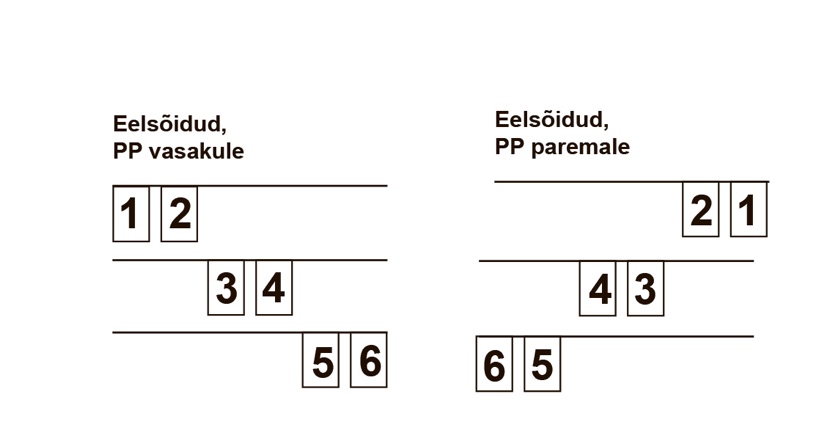 9.13.5 Pärast kolmandat eelsõiduvooru koostatakse sõitjatest eelsõiduvoorudes saadud punkte liites paremusjärjestus. Juhul kui kahel või enamal võistlejal on kolme eelsõiduvooru tulemusena sama punktiarv, saab paremusjärjestuselt parema koha kolmandas eelsõidus parema tulemuse saanud võistleja. Selleks, et võistleja saaks tulemuse kirja kolme eelsõiduvooru arvestuses, peab ta olema saanud tulemuse kirja vähemalt ühes eelsõiduvoorus.9.13.6 Klassides Crosskart Xtrem ja Crosskart Xtrem Junior, Crosskart 650 ja Crosskart 125/250 punkte eelsõitudes antakse järgmiselt: 9.13.6.1 Eelsõidus kiireima aja saavutanu saab 1 kohapunkti, teine 2 kohapunkti, kolmas 3 kohapunkti, neljas 4 kohapunkti, viies 5 kohapunkti jne. Võrdse aja saanud võistlejad saavad võrdselt punkte.9.13.6.2 Eelsõidu katkestanud võistleja saab konkreetse eelvooru tulemuseks oma võistlusklassi kõige aeglasema võistleja punktiarvu + 1 (pluss üks) punkt (katkestanud võistleja märgis DNF).9.13.6.3 Sõiduvoorus mittestartinud võistleja saab konkreetse eelvooru tulemuseks võistlusklassi kõige aeglasema võistleja punktiarvu + 2 (pluss kaks), mittestartinud võistleja märgis DNS).9.13.6.4 Sõiduvoorust eemaldatud võistleja konkreetse eelvooru tulemuseks saab võistlusklassi kõige aeglasema võistleja punktiarvu + 5 (pluss viis) (sõiduvoorust eemaldatud võistleja märgis EXC*). 9.13.6.5 Sõiduvoorust diskvalifitseeritud võistleja käesoleva etapi tulemus on null (märgis DQ*). Karistuse jõustumisel muudetakse võistlejale järgnenud võistlejate punktisummat vastavalt.9.14 Finaalsõidud on nii poolfinaalid (esimene poolfinaal ja teine poolfinaal) kui ka finaal. Finaalsõitudesse pääsevad sõitjad, kes on saanud tulemuse vähemalt ühes eelsõiduvoorus. Finaalsõitudes sõidetakse kuus ringi, kui võistlusjuhendiga ei sätestata teisiti.9.14.1 Poolfinaalid ja finaal klassides Touringcar, Super1600/Junior1600, BMW RX3000 ja 	Supercar.9.14.1.1 Poolfinaalidesse pääsevad võistlusklassist 12 kõige suurema punktiarvuga sõitjat.9.14.1.2 Poolfinaalid toimuvad ainult siis, kui osalema on valmis vähemalt 8 (kaheksa) võistlejat (kummaski poolfinaalis vähemalt 4 autot). Kui poolfinaale ei toimu, pääsevad eelsõitude tulemuste alusel otse finaalsõitu 6 kõige rohkem punkte saanud võistlejat.9.14.1.3 Esimeses poolfinaalis stardivad eelsõitude järel koostatud paremusjärjestuses 1., 3., 5., 7., 9., ja 11. koht.9.14.1.4 Teises poolfinaalis stardivad eelsõitude järel koostatud paremusjärjestuses 2., 4., 6., 8., 10. ja 12. koht.9.14.1.5 Kui võistleja ei saa auto tehnilise rikke tõttu (nt ei ole võistleja auto võimeline omal jõul töötava mootoriga stardijoonele sõitma) startida poolfinaalis, asendatakse mittestartiv võistleja eelsõitudes 13. koha saavutanud võistlejaga. See tähendab, et poolfinaalidesse pääseb edasi 12 suurema punktisummaga võistlejat, lisaks peab olema eelstardialas valmis 13. ja 14. võistleja. Kui ka 13. kohal olev võistleja ei saa startida, asendatakse ta järgmisel kohal oleva võistlejaga. Asenduskohaga poolfinaali pääsenud võistleja asetatakse viimasele kohale, mistõttu liiguvad kõik temast eespool olnud võistlejad vastava arvu koha võrra stardis edasi. Vähemalt kaks ootel olevat sõitjat peavad  olema stardikordori läheduses seni, kuni poolfinaalides on start antud. Seejärel on neil stardikohtuniku korralduse järgselt õigus eelstardialast lahkuda.9.14.1.6 Finaalsõitudes stardib kuus autot paigutusega 2-2-2 maleruudus (kui võistlusrada võimaldab). Autode stardiridade ja -kolonnide piki- ja külgvahed on vähemalt 1 meetri laiused. Starditakse töötava mootoriga ühisstardist.9.14.1.7 Finaali pääsevad võistlejad, kes saavutasid enda poolfinaalis 1. 2. ja 3. (esimese, teise ja kolmanda) koha.9.14.1.8 Finaalis asetatakse Pole Position´ile käimasoleva võistluse kõrgeima punktiarvuga poolfinaali võitja. Talle järgneb teise poolfinaali võitja. Sama protseduuri kasutatakse poolfinaalis teise ja ka kolmanda koha saavutanud võistlejatega.9.14.1.9 Kui võistleja ei saa auto tehnilise rikke tõttu finaalis startida, asendatakse võistleja poolfinaalis järgmise kõrgeima punktiarvu saavutanud võistlejaga, kes ei ole oma tulemusega poolfinaalist otse finaali edasi pääsenud. Sellisel moel finaali pääsenud võistleja saab finaalis viimase stardikoha, mistõttu liiguvad kõik temast eespool olnud võistlejad vastava arvu koha võrra stardis edasi. Vähemalt kaks ootel olevat sõitjat peavad olema eelstardi vahetus läheduses seni, kuni finaalsõitu on start antud. Seejärel on neil stardikohtuniku korralduse järgselt õigus eelstardialast lahkuda. Finaalis DNS märgisega võistleja punkte ei saa.9.15.2 Finaalsõidud klassis Crosskart Xtrem, Crosskart Xtrem Junior, Crosskart 650 ja Crosskart 125/250 (klassides Crosskart Xtrem ja Crosskart Xtrem Junior finaalsõidud toimuvad koos)9.15.2.1 Finaalis stardib 9 võistlusautot.  Kolme eelsõidu tulemuste põhjal pääseb otse A-finaali 7 vähima punktiarvuga sõitjat. Järgmised 7 võistlejat pääsevad otse B-finaali, järgmised 7 pääsevad otse C-finaali jne. kuni 9 autot on maksimaalselt viimases finaalis.9.15.2.2 Starditakse kuni 9 krosskarti kolmes reas. Asetus on kujutatud joonisel nr 2.Joonis 2. Crosskart Xtrem/Crosskart Xtrem Junior, Crosskart 650 ja Crosskart 125/250 paigutus finaalides.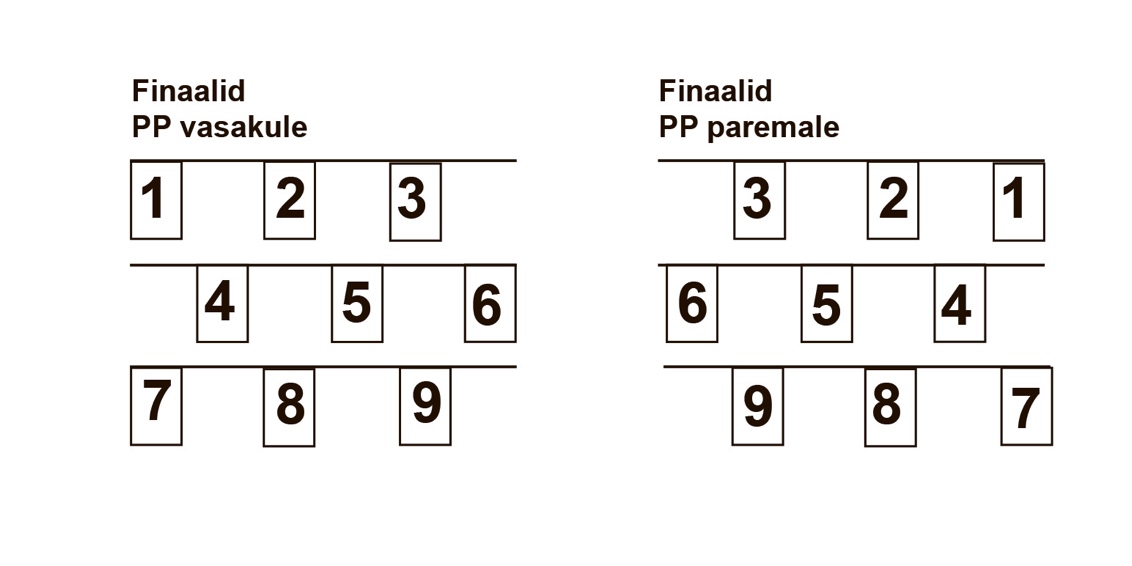 9.15.2.4 Finaalisõitude arvu määrab  iga klassi võistlejate arv, kellel on õigus finaalis startida. Finaalis startimiseks peavad sõitjad olema läbinud (ja saanud ruudulise lipu) vähemalt 1 eelsõidust.A-finaal vähemalt kahe võistlejaga,B-finaal vähemalt 13 võistlejaga,C-finaal vähemalt 20 võistlejaga,D-finaal vähemalt 27 võistlejaga.E-finaal vähemalt 36 võistlejaga.Eelmise finaali 2 parimat autot pääsevad järgmisse finaali.9.15.2.5 Võistlejad, kes ei pääsenud finaalidesse, neile arvestatakse võistluse lõpptulemuseks punkte vastavalt sarjapunktidele. Sarjapunktid saadakse teisaldades 3 eelsõiduvoorust saadud punktid ümber sarjapunktideks vastavalt tabelile 1.Sarjapunkte saavad etapilt 60 võistlejat. Vaata tabel 1.Tabel 19.16 Sõidu peatamine.	9.16.1 Kui võistlus tuleb peatada hädaolukorra või valestardi tõttu, tuleb seda teha punase 	lipu väljapanekuga finišijoonel ja kõikide kohtunike punktide juures. Sõitjad peavad 		viivitamatult võidusõidu lõpetama ja liikuma aeglaselt paika, mille kohta annavad juhiseid 	kohtunikud. 	Võistlejad, kelle võistlusauto ei ole võimeline liikuma rajalt ära omal jõul, vaid teisaldatakse, 	lubatakse kordustarti võistluste juhi või žürii loal. Võistluste juht või žürii otsustab, millised 	võistlusmasinad on lubatud kordusstarti, kui see toimub. Otsus võistlusmasinate 	kordusstarti lubamise kohta ei kuulu protestimisele ega apelleerimisele.9.16.1.1 Võistlussõidus, kus distantsi läbimiseks kuluv aeg on lahutamatu osa selle tulemuste arvutamisel, alustatakse võistlussõitu täismahus uuesti.9.16.1.2 Kui võistlussõidu tulemuse arvutamisel kasutatakse võistleja lõpp-positsiooni, kus on läbitud vähemalt neli ringi kuuest (viis ringi seitsmest või kuus ringi kaheksast jne), võib tulemuseks kuulutada positsioonid, mis registreeriti viimase täisringi lõpus enne punase lipu näitamist. 9.16.1.3 Võistlejatel, kes pole Jokker lap’ i läbinud, lisatakse fikseeritud mõtteline aeg. See lisatakse nende varem läbitud ringide ajale ja arvutatakse lõplik tulemus. Fikseeritud mõtteline aeg arvutatakse iga võistlusklassi kohta eraldi. Fikseeritud mõtteline aeg on kiireima ringiaja ja Joker lapiga ringi aja keskmine vahe viimase eelsõidu 5 parima sõitja hulgast. Saadud fikseeritud mõtteline aeg ümardatakse üles lähima kümnendikuni. 	9.16.2 Võistleja, kelle süül peatatakse võistlus punase lipuga  (kontakti põhjustamise 	kaassõitja takistamise või ebasportliku käitumise tõttu), võidakse žürii otsusel sellest 	sõidust diskvalifitseerida. Žürii otsused selliste diskvalifitseerimiste kohta ja selle kohta, 	millised võistlusmasinad lubatakse kordusstarti, ei kuulu protestimisele ega 	apelleerimisele.9.17 Finiš	9.17.1 Võistlussõidu lõppu näitav signaal antakse finišijoonel kohe, kui sõitu juhtiv 	võistlusmasin on kogu võistlusdistantsi läbinud.	9.17.2 Kui kogemata või muul põhjusel peaks ilmuma võistluse lõpu signaal enne, kui juhtiv 	võistlusmasin täidab plaanitud võistlusdistansi, võib žürii anda korralduse teha kordussõit.	9.17.3 Kui võistluse lõpu signaal peaks tahtmatult hilinema, siis lõplik klassifikatsioon 	määratakse vastavalt positsioonidele hetkel, mis on sätestatud võistlusjuhendiga.	9.17.4 Kordusstardid on lubatud ainult:9.17.4.1  kui võistlussõidu ajal on näidatud punast lippu;9.17.4.2 kui kogemata või muul põhjusel näidatakse võistluse lõpu signaali enne, kui juhtiv võistlusmasin täidab plaanitud võistlusdistantsi. Mõlemal juhul on ainult eelmises stardis osalejatel õigus osaleda kordusstardis ja stardikoht peab asuma samal kohal nagu eelmise stardi puhul.Sellisel juhul on võimalikud hoiatused või karistused kehtivad ka kordusstardis.Kui poolfinaal või finaal peatatakse punase lipuga ja sellele järgneb kordusstart, siis algses finaalis startinu, kuid kes ei saa kordusstardis startida, saab tulemuse ükskõik millise võistleja ette, kes üldse ei startinud.10. PUNKTIARVESTUS JA EMV TULEMUSED10.1  EMV etapi punktiarvestus10.2 Meistrivõistluste etapi paremusjärjestus klassides Touringcar, Super1600/Junior1600, BMW RX 3000 ja Supercar selgub päeva jooksul saavutatud punktide liitmise teel. 	10.2.1 Junior1600 on klassisiseselt etapil eraldi tulemuste arvestus.
	Paremusjärjestus  selgub vastavalt sarjapunktide pingereale. 10.3 Klassides Crosskart Xtreme, Crosskart Xtreme Junior, Crosskart 650 ja Crosskart 125/250 selgub MV etapi paremusjärjestus vastavalt sarjapunktide (Tabel 1) pingereale. NÄIDE 1: Kui Crosskart Xtrem klassi võistleja saavutab MV etapi paremusjärjestuses vastavalt saavutatud sarjapunktidele 10. koha, siis sama (s.o 10. koha) sarjapunktid jäävad ka tema MV etapi lõpptulemuseks, hoolimata sellest, et pingereas võis tema ees paikneda Crosskart Xtrem Junior klassi võistleja(d). 	10.3.1 Crosskart Xtreme Junior parim võistleja etapilt saab sarjapunkte oma klassi arvestuses 	65, teine koht, 62, kolmas koht 60 jne.10.4 Igal etapil autasustatakse klasside Supercar, Super1600, Junior1600, Touringcar, BMW RX3000, Crosskart Xtreme, Crosskart Xtreme Junior, Crosskart 650 ja Crosskart 125/250 kolme finaalsõidus parima koha saavutanud võistlejat. 	10.4.1 Kohad on määratud finaalis saavutatud kohtadega. Ülejäänud kohad etapil määravad 	eelnenud kolmes eelsõiduvoorus kogutud meistrivõistluste sarjapunktid. Etapivõitja on sellel 	etapil kõige enam meistrivõistluste sarjapunkte  saanud võistleja. 10.5  Võistlejad klassides Touringcar, Super1600/Junior1600, BMW RX3000 ja Supercar, kes on poolfinaalist või finaalist eemaldatud, sellest poolfinaalist või finaalist punkte ei saa. Klassides Crosskart Xtreme, Crosskart Xtreme Junior, Crosskart 650 ja Crosskart 125/250 osalenud võistleja, kes on A-, B-, C-, D-, või E-finaalist eemaldatud, tulemuseks on asjaomase finaali viimane koht enne mittestartinuid.  Kohtunike otsusega võib eemaldatud sõitjale määrata ka lisakaristusi, nt etapi eest meistrivõistluste punktide mitteandmine.10.6 Juhul kui võistlejad katkestavad sõidu finaalsõidus esimesel ringil, määrab katkestanutele nende lõpptulemuse finaali stardipositsioon.10.7 Punktiarvestus klassides Supercar, Super1600, Junior1600, BMW RX3000 ja Touringcar10.7.1 Pärast kolmandat eelsõiduvooru koostatakse võistlejate eelsõiduvoorudes saadud punkte liites paremusjärjestus. Juhul kui kahel või enamal võistlejal on kolme eelsõiduvooru tulemusena sama punktiarv, saab paremusjärjestuselt parema koha kolmandas eelsõidus parema tulemuse saanud võistleja. Selleks, et võistleja saaks tulemuse kirja kolme eelsõiduvooru arvestuses, peab ta olema saanud tulemuse kirja vähemalt ühes eelsõiduvoorus.10.7.2 Pärast kolmandat eelsõiduvooru arvutatakse eelsõitude tulemused ümber meistrivõistluste punktideks.10.7.3 MV punkte kolme eelsõidu kokkuvõttes saavad 16 esimest  järgmiselt:	1. koht 16 punkti2. koht 15 punkti3. koht 14 punkti4. koht 13 punkti5. koht 12 punktijne16. koht 1 punkt10.7.4 Poolfinaalides saavad võistlejad meistrivõistluste punkte järgmiselt:1. koht 6 punkti2. koht 5 punkti3. koht 4 punkti4. koht 3 punkti5. koht 2 punkti6. koht 1 punkt10.7.5 Finaalis saavad võistlejad meistrivõistluste sarjapunkte järgmiselt:1. koht 9 punkti2. koht 6 punkti3. koht 4 punkti4. koht 3 punkti5. koht 2 punkti6. koht 1 punkt10.8 Punktiarvestus klassides Crosskart Xtrem, Crosskart Xtrem Junior,  Crosskart 650 ja Crosskart 125/25010.9.1 Pärast kolmandat eelsõiduvooru koostatakse võistlejate eelsõiduvoorudes saadud punkte liites paremusjärjestus (p 9.7.6). Juhul kui kahel või enamal võistlejal on kolme eelsõiduvooru tulemusena sama punktiarv, saab paremusjärjestuselt parema koha kolmandas eelsõidus parema tulemuse saanud võistleja. Selleks, et võistleja saaks tulemuse kirja kolme eelsõiduvooru arvestuses, peab ta olema saanud tulemuse kirja vähemalt ühes eelsõiduvoorus.10.9 EMV Karistuspunktid. Žüriil on õigus võistlejat ebasportlike sõiduvõtete ja käitumise eest karistada noomitustega, mis omakorda toovad kaasa MV sarjapunktidest ilma jätmise vastavalt punktile 27 karistuste tabelis.10.10 Hooaja kokkuvõttes on oma arvestusklassi võitja see võistleja, kes on kogunud enim punkte. 10.10.1 Punktide võrdsuse korral saab kõrgema koha võistleja, kes on saavutanud rohkem esimesi, teisi, kolmandaid jne kõrgemaid kohti. Kui see on võrdne, vaadeldakse kõrgemaid kohti osavõistlustel, kus mõlemad võistlejad on osalenud. Kui ka see on võrdne, on määravaks parim koht viimasel, eelviimasel jne osavõistlusel. 11. VÕISTKONDLIK (REGISTREERJIALITSENTSIDE) ARVESTUS 	11.1 Tulenevalt EAL juhatuse otsusest (05.01.2022) võib ühe registreerijalitsentsiga võistlusele registreerida kuni 6 võistlejat. 11.2 EMV etapi lõplike tulemuste alusel saab iga arvestusklassi viisteist (15) parimat punkte vastavalt järgnevale tabelile:11.3 Arvesse lähevad ühe võistkonna (registreerijalistentsi) kuni kolm (3) parimat tulemust.11.4 EMV etapi kokkuvõttes saab iga võistkond punkte vastavalt järgnevale tabelile:11.5 Hooaja kokkuvõttes on võitja enim punkte kogunud võistkond. 11.6 Kui võistleja eemaldatakse võistluselt tehniliste tingimuste rikkumise või ebasportliku käitumise tõttu, tühistatakse sellel võistlusel terve võistkonna tulemus meistrisarja võistkondlikus arvestuses.11.7 Punktide võrdsuse korral saab kõrgema koha võistkond, kelle võistlejad on saanud osavõistlusel suurima punktisumma. Kui see on võrdne, vaadeldakse kõrgemaid kohti osavõistlustel, kus mõlemad võistkonnad on osalenud. Kui ka see on võrdne, on määravaks suurem punktisumma viimasel, eelviimasel jne osavõistlusel.11.8 Hooaja lõpus autasustatakse kolme paremat klubi karikatega. 12. PARC FERMÈ12.1 Finaalis (mitte poolfinaalis) osalenud võistlusmasinatel tuleb pärast sõidu lõppu sõita kinnisesse parklasse (parc fermé), välja arvatud need võistlusmasinad, mis ei ole mingil põhjusel sõitu lõpetanud. Kinnises parklas peab juht võistlusmasinast väljudes kinnise parkla territooriumilt viivitamatult lahkuma. Võistlusmasinad peavad olema kinnises parklas minimaalselt 30 minutit pärast esialgsete tulemuste avaldamist. Võistlusmasinad vabastatakse kinnisest parklast žürii (selle puudumisel võistluse juhi) korraldusel. Ilma võistlusjuhi loata on kinnises parklas keelatud igasugused remont- ja hooldustööd, samuti tankimine. Kinnises parklas peab sõitja autost lahkudes olema autol küljes rool, mis töötab (kinnises parklas turvalisuse tagamiseks). 12.2 Finaalis osalenud võistlusmasinatel, mis mingil põhjusel ei suuda pärast finišilippu liikuda omal jõul kinnisesse parklasse, asuvad väljaspool kinnist parklat tehnilise komisjoni liikme või nende poolt määratud ametniku järelevalve all. Kehtivad PF reeglid.12.2 Loa võistlusmasinatel kinnisest pargist lahkuda annab võistluste žürii või selle puudumisel võistluste juht.13. INTSIDENDID, PROTESTID JA APELLATSIOONID13.1 "Intsident" tähendab fakti või faktide jada, mis hõlmab ühte või mitut võistlejat/registreerijat (või mis tahes võistleja/registreerija tegevus, millest võistluse juht või faktikohtunikud žüriid teavitasid), kes:- kutsus esile võistluse peatamise vastavalt käesoleva juhendi p 9.16.1; - rikkunud käesolevaid spordireegleid või koodeksit;- on teinud valestardi;- ei ole järginud lipu signaale;- on põhjustanud kokkupõrke;- on sundinud teise juhi rajalt välja sõitma;- on määruste vastaselt takistanud määrustepärast möödasõidumanöövrit;- on möödasõidul määrustevastselt takistanud teist juhti.Intsidentide nimekiri ei ole ammendav.13.1.1 Karistuse määramise õigus intsidendi eest on võistluste žüriil peale võistluste juhi ettepanekut. Žürii puudumisel  määrab karistused võistluste juht. Kui intsidendiga on seotud üks või mitu võistlejat: ta (nad) ei tohi võistlusalalt lahkuda žürii nõusolekuta.13.1.2 Kui juht on intsidendiga seotud ja kui teda teavitati sellest kohtunike poolt 30 minuti jooksul pärast esialgsete tulemuste avaldamist, ei tohi ta ilma nende nõusolekuta võistlusalalt lahkuda.13.1.3 Žürii võib kasutada mis tahes  video- või elektroonilisi süsteeme, mis aitab neil otsust langetada.13.2 Protesti subjekt13.2.1	Protesti võib esitada:- Registreerija või Sõitja vastu;- võistlusraja pikkuse vastu;	 - osastardi või finaali ülesehituse vastu;- võistluse käigus toimunud määruste väidetava eksimise, eiramise või rikkumise vastu;- autode tehnilistele reeglitele mittevastavuse vastu;- võistluse tulemuste vastu.13.3 Protestiaeg etappidel on 30 minutit pärast vahenduskohtuniku poolt võistlejale esitatud otsuse esitamist või asjaomase sõiduvooru tulemuste avaldamisest ametlikul teadetetahvlil. Kui võistleja otsust ei allkirjasta, siis algab protesti aeg asjaomase sõiduvooru tulemuste avaldamisest ametlikul teadetetahvlil.13.4 Protesti võib esitada ainult registreerija, kuid protestil peab olema ka sõitja allkiri. 
Protest tuleb esitada kirjalikus vormis sekretariaati koos protestimaksuga 600 €.13.5 Iga protest peab olema esitatud kirjalikult ja see peab sisaldama:		- milliseid reegleid on rikutud		- protesti subjekt		- kelle vastu protest on esitatud13.6 Kollektiivseid proteste ei aksepteerita. 13.7 Võistluse ajal võistlejatega konsensuslikult tehtud otsused vaidlustamisele ei kuulu.13.8 Võistlejatel ja registreerijatel on õigus apelleerida žürii poolt tehtud otsuse vastu vastavalt  Spordikoodeksi artiklis 15.4 esitatud korrale. Apellatsioonitasu on 3000 € (kehtestatud EALi poolt). 14. AUTASUSTAMINE JA HOOAJA LÕPETAMINE14.1 Finaalis I, II ja III koha saanud võistlejad peavad osalema etapi autasustamisel võistluskombinesoonis. Kui võistleja ei ilmu autasustamisele ja ei ole saanud selleks  võitsluste juhi luba, tema etapi tulemus tühistatakse (DQ) ja ta sellelt etapilt punkte ei saa.14.2 Crosskart Xtrem  Junior, kes on finaalis saavutanud poodiumikoha, autasustatakse karikaga nii klassi Crosskart Xtrem arvestuses kui ka Crosskart Xtrem Junior arvestuses.14.3 EAL autasustab MV arvestusklasside kolme paremat karikate ja medalitega hooaja lõpus.14.4 MV autasustamine toimub EAL ja/või ERK 2024. aasta hooaja lõpetamisel.Lisa 1: KARISTUSTE TABELVõistluse juht või žürii võib määrata karistusi kõigi FIA spordikoodeksi ja kõigi Eesti Rallikrossi meistrivõistluste etappi käsitlevate dokumentide kohaselt.Lisa 2  Signaallippude kasutamine 2.1  Märguanded stardi-finišipaigalt. Märguanded signaallippudega võistluse juhi või tema asetäitja poolt. 2.1.1. Finišilipp – must-valge maleruudustik. Lipp tähendab võistluse või võistluse osa lõppu2.1.2. Punane lipp – lõpetada võistlemine! Näidatakse võistluse juhi poolt liikumatuna stardifinišipaigas. Lipp tähendab  võistlejatele, et tuleb kohe lõpetada võidusõit või treeningsõit ning järgida kohtunike korraldusi.  Peale lipu näitamist võistluse juhi poolt dubleerivad seda oma lippudega kõik KP-d rajal (ainult rahvusvahelisel võistlusel). Punane lipp tähendab ülisuurt ohtu rajal, võistluse lõppu, liikumisel võistlejad peavad olema eriti tähelepanelikud ning valmis iga hetk peatuma. 2.1.3. Must-valge diagonaallipp – hoiatus määrustevastase sõidu eest. Näidatakse liikumatuna koos tahvlil oleva võistlejanumbriga. Märguannet näidatakse kahel ringil sõitjale, kelle võistlusnumber on tahvlil võistlusmäärustikuvastase sõidu eest. 2.1.4 Must lipp – kohustuslik peatumine ja pöördumine tehnilisse parki oma boksialale. Näidatakse liikumatuna koos tahvlil oleva võistlusnumbriga. Märguanne tähendab, et antud sõitja on kohustatud järgmisel ringil peatuma ja pöörduma tehnilisse parki oma boksialale. 
2.1.5 Must lipp organži ringiga keskel – kohustuslik sõidu peatamine tehnilistel põhjustel. Näidatakse liikumatuna koos tahvliga, millel võistlejanumber. Oranži ringi läbimõõt 40 cm. Lipp tähendab, et antud võistlejal on juhtunud masinarike, mis seab ohtu nii tema enda kui ka kaasvõistlejad. Võistleja on kohustatud lipu nägemisele kahe (2) järgmise ringi jooksul võistlussõidu katkestama, tulema rajalt maha ja pöörduma tehnilisse parki oma boksialale. 2.2 Märguanded raja KP-dest 2.2.1. Kollane lipp – oht rajal, möödasõit keelatud. Lehvitatav ohulipp. Märguande põhjus võib olla hetkeline, ajutine või kestev, ohu olemus võib olla väga erinev. Kollase lipu lehvitamine märgib ohuolukorda antud KP tsoonis, lippu lehvitatakse kahe ringi jooksul. Kui selle ajaga pole olnud võimalik ohuallikat kõrvaldada, loetakse tekkinud olukord püsivalt eksisteerivaks ning lipu lehvitamine lõpetatakse. Võistlejad on kohustatud vähendama kiirust, igasugune eessõitjast möödasõit on kategooriliselt keelatud ja võistlejad peavad olema valmis sõidutrajektoori muutma. Kui võistlusrajal on avarii teinud autosid, ent puudub vajadus sõidu katkestamiseks punase lipuga, siis näidatakse KP-st kaht lehvivat kollast lippu koos. Kahte kollast lippu näidatakse ka siis, kui rada on täiesti ummistunud ja üliohtlik, ent võistluskeskusest pole veel saabunud käsku punase lipu näitamiseks. Et tagada võistlejate piisav pidurdusmaa, näidatakse liikumatut kollast lippu olukorraga häiritud KP-le eelnevas KP-s. Kui ohuolukord tingib kahe kollase lipu lehvitamist, siis ka eelnevast KP-st näidatakse kahte kollast liikumatut lippu. Kui avarii tagajärjel on võistlusautode eemaldunud osi ka avariikohale järgnevas KP  tsoonis, siis ka sealt KP-st näidatakse lehvivat kollast lippu. Kui võistlejad on möödunud näidatavast kollasest lipust (seisev või lehvitatav), siis peavad nad otsekohe sõidukiirust märgatavalt vähendama ning olema valmis vajaduse korral peatuma. Võistlejad peavad jääma oma positsioonidele, igasugune eessõitjast möödasõit on kategooriliselt keelatud kuni nad on möödunud ohutsoonist.  2.2.2 Kollane lipp punaste püsttriipudega – libe rada. Märguanne näitab, et KP tsoonis on võistlusraja pind muutunud ootamatult libedaks. Lipp näitab enamasti seda, et rajale on valgunud õli, kuid selle lipuga antakse teada ka ootamatult tekkinud suurtest vihmavee lompidest. Samuti hoiatatakse nõnda raja eri lõikudes sadama hakanud vihmahoogudest, siis näitab kohtunik koos lipuga vaba käega taeva suunas. Kollast punaste triipudega lippu näidatakse kuni 4 ringi jooksul või seni, kuni rajakate on jälle tavalises olukorras. 2.2.3 Roheline lipp – rada vaba. Märguannet rohelise lipuga kasutatakse vajaduse korral soojendusringi alguses või treeningsõidu alustamiseks. 2.2.4.Valge lipp – rajal aeglane auto. Valge lipp annab võistlejale teada, et ta on rajal järele jõudmas endast tunduvalt aeglasemale autole. Valget lippu näidatakse siis, kui rajale on sõitnud teenindusauto või kui rajal liigub väga aeglaselt mõni võistlusauto. Lipuga alustatakse lehvitamist siis, kui aeglane auto on KP-st möödumas, lehvitamine lõpetatakse, kui auto on jõudnud järgmise KP tsooni ja omakorda sealt alustatakse lehvitamismärguannet. Edasi hoitakse valget lippu liikumatult, kuni aeglane auto on jõudnud ülejärgmisesse KP-sse. Kui aeglaselt liikuv auto peatub rajal, siis tuleb kohe valge lipp kollasega asendada.2.2.5 Sinine lipp – ära takista möödasõitjat. 2.2.5.1. Liikumatu lipp:  kaasvõistleja(d) on järele jõudmas ja võib võivad) alustada möödasõitu järgneva KP tsoonis. 2.2.5.2. Liikuv lehvitatav lipp: kaasvõistleja(d) on järele jõudnud, alustanud möödasõitu, mitte segada möödumist. Sinine liikumatu lipp näitab võistlejale, et üks või mitu võistlusautot lähenevad talle suurema kiirusega ning valmistuvad temast möödasõiduks. Liikumatu lipuga antakse märku, et kiirem auto on veel mõnikümmend meetrit maas ja möödasõit toimub ilmselt järgmisel rajalõigul. Kui lippu lehvitatakse, siis sellega hoiatatakse sõitjat juba alanud möödasõiduüritusest või siis väga suure kiirusega järelejõudvast kaasvõistlejast. KOHTSarjapunktidKOHTSarjapunktid165313026232293603328458342755635266553625754372485338239523922105140211150412012494219134843181447441715464516164546151744471418434813194249122041501121405110223952923385382437547253655626355652734574283358329325923031601Koht123456789101112131415Punktid30242119171513119754321Koht123456789101112131415Punktid30242119171513119754321Rikkumine Karistus (kuni)1. Kehtiva sõitjalitsentsi puudumineStardikeeld2. Tehnilise ülevaatuse mitteläbimine võiŽürii otsus3. ASN-i loa puudumine osavõtuavaldusel (kui see on vajalik)Stardikeeld4. Osalustasu maksmataStardikeeld5. Võistlusauto all aluskatte puudumine või selle mittereeglipärane kasutamineRahatrahv 250€6. Kiiruse ületamine boksialalEsmakordsel rikkumisel hoiatus, teistkordsel rikkumisel rahatrahv kuni 200 euri, järgmiste rikkumiste korral kuni võistustelt eemaldamine (DQ)7. FIA koodeksiga, üldjuhendiga või võistlusjuhendiga sätestatud ohutusnõuete mittetäitmineŽürii/Võistlute juhi otsus8. Hilinemine stardialale, kui see tekitab viivituse võistluse käigusSõiduvoorust eemaldamine (EXC)9. Tehnilise komisjoni paigaldatud markeeringute ning kohustuslike kleebiste puudumineŽürii/Võistluste juhi otsus10. Rajatähiste nihutamine või raja lõikamine Esmakordselt ühe etapi käigus hoiatus; teistkordselt ajatrahv +5 sek,  kolmandal korral must lipp ja sõiduvoorust eemaldamine (EXC)10. Rajatähiste nihutamine või raja lõikamine Võistluste juht või žürii võivad olenevalt rikkumisest määrata ka teistsuguseid karistusi, vastalt mistahes eelise saavutamisele10.1 Rajatähiste nihutamine või raja lõikamine millega saavutatakse eduŽürii/Võistluste juhi otsus11. ValestartÜldjuhend punkt 9.11.612. Ohutusnõuete eiramine võistluse ajalŽürii/Võistluste juhi otsus13. Kontakti põhjustamineŽürii/Võistluste juhi otsus                                                                                                                             Kui intsidendis välja lükatud võistleja saab sõitu jätkata, karistatakse lükkajat ajalise karistusega nii, et tema tulemus on kehvem välja lükatud sõitja tulemusest selles sõiduvoorus.                                                                                                                                                                 Kui intsidendis osalenud välja lükatu ei saa otsasõidu järgselt võistlemist jätkata, võib põhjustaja ka sõiduvoorust eemaldada (EXC)13.1 Manööver, mis takistab teisi võistlejaid, nagu näiteks auto tahtlik väljatõrjumine rajalt või mis tahes muu mittetavapärane suunamuutus.Žürii/Võistluste juhi otsus                                                                                                                             Kui intsidendis välja lükatud võistleja saab sõitu jätkata, karistatakse lükkajat ajalise karistusega nii, et tema tulemus on kehvem välja lükatud sõitja tulemusest selles sõiduvoorus.                                                                                                                                                                 Kui intsidendis osalenud välja lükatu ei saa otsasõidu järgselt võistlemist jätkata, võib põhjustaja ka sõiduvoorust eemaldada (EXC)Žürii/Võistluste juhi otsus                                                                                                                             Kui intsidendis välja lükatud võistleja saab sõitu jätkata, karistatakse lükkajat ajalise karistusega nii, et tema tulemus on kehvem välja lükatud sõitja tulemusest selles sõiduvoorus.                                                                                                                                                                 Kui intsidendis osalenud välja lükatu ei saa otsasõidu järgselt võistlemist jätkata, võib põhjustaja ka sõiduvoorust eemaldada (EXC)Žürii/Võistluste juhi otsus                                                                                                                             Kui intsidendis välja lükatud võistleja saab sõitu jätkata, karistatakse lükkajat ajalise karistusega nii, et tema tulemus on kehvem välja lükatud sõitja tulemusest selles sõiduvoorus.                                                                                                                                                                 Kui intsidendis osalenud välja lükatu ei saa otsasõidu järgselt võistlemist jätkata, võib põhjustaja ka sõiduvoorust eemaldada (EXC)Žürii/Võistluste juhi otsus                                                                                                                             Kui intsidendis välja lükatud võistleja saab sõitu jätkata, karistatakse lükkajat ajalise karistusega nii, et tema tulemus on kehvem välja lükatud sõitja tulemusest selles sõiduvoorus.                                                                                                                                                                 Kui intsidendis osalenud välja lükatu ei saa otsasõidu järgselt võistlemist jätkata, võib põhjustaja ka sõiduvoorust eemaldada (EXC)14. Tahtmatu või tahtlik kokkupõrke põhjustamine pärast finišijoone ületamistŽürii/Võistluste juhi otsus15. Lipusignaalide eiramineŽürii/Võistluste juhi otsus16.1 Kollase lipu eiramineHoiatus koos +20-sekundilise karistusega kuni võistluselt diskvalifitseerimiseni (DQ)16.2 Sinise lipu eiramineHoiatus koos +20-sekundilise karistusega kuni võistluselt diskvalifitseerimiseni (DQ)16.3 Must lipp oranži ringiga keskel eiramineVõistlustelt diskvalifitseerimine (DQ)16.4 Musta lipu eiramineVõistlustelt diskvalifitseerimine (DQ)17. Kinnise parkla (parc fermé) reeglite eiramineŽürii otsus /kuni võistlustelt diskvalifitseerimine (DQ)/18. Üldjuhendi punkti 13.1.2 rikkumineŽürii otsus 19. Joker lap’i mitteläbimine eelsõiduvoorus30-sekundiline karistus19.1 Joker lap’i mitteläbimine finaalis klassides Touringcar, Super1600, Junior1600, SupercarAsjaomase finaali viimane koht ja punkte selle sõidu eest ei saa (EXC)19.2  Joker lap’i mitteläbimine finaalis klassides Crosskart Xtrem, Crosskart Xtrem Junior, Crosskart 650 ja Crosskart 125Asjaomase finaali viimane koht enne mittestartinuid.19.3  Joker lap’i läbimine mitmel korral sõiduvoorus30-sekundiline karistus19.4 Joker lap’i läbimine mitmel korral finaalis Touringcar, Super1600, Junior1600, BMW RX3000, SupercarAsjaomase finaali viimane koht ja punkte selle sõidu eest ei saa (EXC)Karistus ei kehti valestardiga kaasneva karistuse, kohustus läbida jokker lap kahel korral, määramise korral.19.5 Joker lap’i läbimine mitmel korral finaalis klassides Crosskart Xtrem, Crosskart Xtrem Junior, Crosskart 650 ja Crosskart 125Asjaomase finaali viimane koht enne mittestartinuid.Karistus ei kehti valestardiga kaasneva karistuse, kohustus läbida jokker lap kahel korral, määramise korral.Asjaomase finaali viimane koht enne mittestartinuid.20. Autasustamisele ilma mõjuva põhjuseta ja ilma võistluste juhi loata mitteilmumine/mittevastav riietusVõistlustelt diskvalifitseerimine (DQ)21. Nimesildi puudumine võistleja boksisRaharahv 50 €22. Ajamõõduks kasutatava transponderi ettenähtud ajal mittetagastamineRaharahv 50 €Raharahv 50 €23. Ajamõõduks kasutatava transponderi kahjustamine või kaotamine Rahatrahv 540 €24. Korduv hoiatus samal võistlusel samalaadse rikkumise eestVõistlustelt diskvalifitseerimine (DQ)25. Boksialal suitsetamise ja alkoholi avaliku tarbimise keelu rikkumineRahatrahv 200 €26. Igasugune mittereeglitekohane käitumine võistluste ajal ja võistlusalal. Kehtib võistlejatele,  registreerijatele ja meeskonnaliikmetele.Žürii otsus27. Ebasportlikud sõiduvõtted ja ebasportlik käitumine võistlusalal.Noomitus on minimaalne iga rikkumise eest27. Ebasportlikud sõiduvõtted ja ebasportlik käitumine võistlusalal.Peale kahte noomitust ühe hooaja jooksul:27. Ebasportlikud sõiduvõtted ja ebasportlik käitumine võistlusalal.Võistleja kaotab 5 MV punkti27. Ebasportlikud sõiduvõtted ja ebasportlik käitumine võistlusalal.Peale nelja noomitust ühe hooaja jooksul:27. Ebasportlikud sõiduvõtted ja ebasportlik käitumine võistlusalal.Võistleja kaotab 10 MV punkti27. Ebasportlikud sõiduvõtted ja ebasportlik käitumine võistlusalal.Peale kuute noomitust ühe hooaja jooksul:27. Ebasportlikud sõiduvõtted ja ebasportlik käitumine võistlusalal.Võistleja kaotab 15 MV punkti27. Ebasportlikud sõiduvõtted ja ebasportlik käitumine võistlusalal.Peale kaheksat noomitust ühe hooaja jooksul:27. Ebasportlikud sõiduvõtted ja ebasportlik käitumine võistlusalal.Võistleja diskvalifitseerimine võistlussarjast